ПРЕСС-РЕЛИЗВ Краснодарском крае в период самоизоляции сократилось количество поданных гражданами документов для оформления недвижимости За апрель 2020 года в Кадастровую палату по Краснодарскому краю поступилона 70 % меньше пакетов документов для проведения государственного кадастрового учета и регистрации прав, чем за предыдущие месяцы текущего года.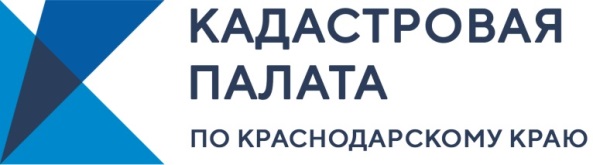 Это связано, очевидно, с пандемией коронавируса и введением мер по нераспространению инфекции, которые, как известно, включают в себя длительное закрытие МФЦ и ограничение физического приема граждан. Невзирая на то, что ряд государственных услуг – в том числе, в учетно-регистрационной сфере, – можно получить дистанционно, в целом проведение операций с недвижимостью представляется гражданам менее комфортным.Как подать документы не выходя из домаОформить недвижимость можно не выходя из дома, воспользовавшись электронными сервисами. Кроме того, граждане могут заказать услугу по выезду к заявителю с целью приемазаявлений о ГКУ и ГРП и прилагаемых к ним документов, а также услугу курьерской доставки документов после осуществления ГКУ и ГРП. В период ограничительных мер при выезде сотрудниками соблюдаются все меры предупредительного характера, в том числе они обеспечиваются средствами индивидуальной защиты. Еще одна возможность дистанционной подачи документов, предусмотренная законом, – это почтовое отправление с объявленной ценностью при его пересылке, описью вложения иуведомлением о вручении.При необходимости граждане могут подать документы для оформления недвижимости и по экстерриториальному принципу: для этого открыта специальная линия для предварительной записи. Перед подачей заявления о проведении ГКУ, ГРП, исправлении ошибок или внесении дополнительных записей в госреестр недвижимости уточнить состав пакета документов для получения нужной госуслуги можно с помощью сервиса Регистрацияпросто.Информацию, связанную с порядком подачи документов на государственный кадастровый учет игосударственную регистрацию прав, составом пакета документов, а также о готовности документов можно получить круглосуточно по телефону Ведомственного центра телефонного обслуживания (ВЦТО): 8 (800) 100-34-34.______________________________________________________________________________________________________Пресс-служба Кадастровой палаты по Краснодарскому краю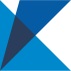 ул. Сормовская, д. 3, Краснодар, 350018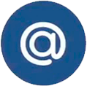 press23@23.kadastr.ru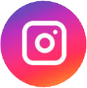 https://www.instagram.com/kadastr_kuban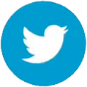 https://twitter.com/Kadastr_Kuban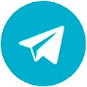 https://t.me/kadastr_kuban